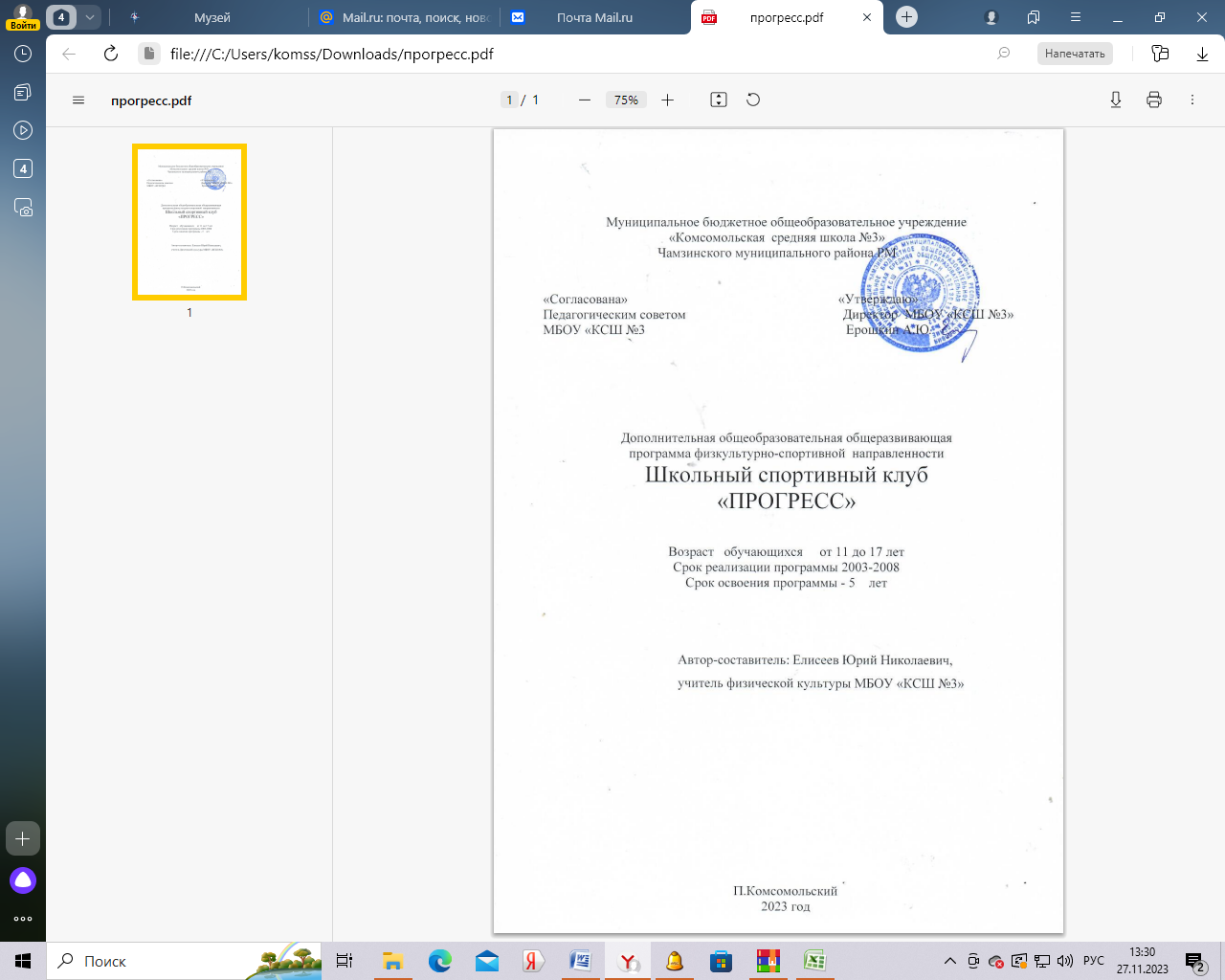 «Каждый молодой человек должен осознать, что                                                    здоровый образ жизни – это его личный успех»В.В. ПутинПояснительная запискаРабочая программа школьного спортивного клуба «Прогресс» по спортивно - оздоровительному направлению в 5-11 классах подготовлена в соответствии с требованиями ФГОС ООО и концепцией физического воспитания.Принимая в расчёт динамику состояния здоровья учащихся в школе, на заседании педагогического совета принято решение по проектированию комплексной программы внеурочной деятельности по спортивно-оздоровительному направлению для обучающихся 5-11 классов.Программа «Прогресс» призвана сформировать у учащихся устойчивые мотивы и потребности в бережном отношении к своему здоровью и физической подготовленности, в творческом использовании средств физической культуры в организации здорового образа жизни. В программе представлены доступные для учащихся упражнения, способствующие овладению элементами техники и тактики спортивных игр, развитию физических способностей. Новизна данной программы определена федеральным государственным образовательным стандартом основного общего образования.Рекомендована учителям физической культуры общеобразовательных учреждений.Внеурочная деятельность учащихся общеобразовательных учреждений объединяет все виды деятельности учащихся (кроме учебной деятельности), в которых возможно и целесообразно решение задач их воспитания и социализации. Согласно Базисному учебному плану общеобразовательных учреждений Российской Федерации организация занятий по направлениям внеурочной деятельности является неотъемлемой частью образовательного процесса. Время, отводимое на внеурочную деятельность, используется по желанию учащихся в формах, отличных от урочной системы обучения.Программа школьного спортивного клуба «Прогресс» предназначена для физкультурно –спортивной и оздоровительной работы с учащимися, проявляющими интерес к физической культуре и спорту.Материал программы предполагает изучение основ трёх спортивных игр: баскетбола, волейбола, футбола и даётся в трёх разделах: основы знаний, общая физическая подготовка и специальная техническая подготовка.Программа школьного спортивного клуба «Прогресс» по спортивно - оздоровительному направлению может рассматриваться как одна из ступеней к формированию культуры здоровья и является неотъемлемой частью всего воспитательно-образовательного процесса. Основная идея программы заключается в мотивации учащихся на ведение здорового образа жизни, в формировании потребности сохранения физического и психического здоровья как необходимого условия социального благополучия и успешности человека. Данная программа направлена на формирование, сохранение и укрепления здоровья обучающихся, в основу, которой положены культурологический и личностно-ориентированный подходы. Нормативно-правовая база:1.Федеральный Закон от 29 декабря 2012 года № 273-ФЗ (ред. от 07.05.2013 с изменениями, вступившими в силу с 19 мая 2013 года) «Об образовании в Российской Федерации»;2.Федеральный Закон Российской Федерации от 4 декабря 2007 года № 329-ФЗ «О физической культуре и спорте в Российской Федерации»;3.ФГОС ООО, утверждённый приказом Министерства образования и науки РФ от 17 декабря 2010 года № 1897;3.Стратегия развития физической культуры и спорта на период до 2020г. Распоряжение правительства РФ от. 07.08.2009г. № 1101-р.4. Постановление Главного государственного санитарного врача РФ от 29.12.2010 №189 (в редакции от 29.06.2011) «Об утверждении СанПиН 2.4.2.2821-10 «Санитарно - эпидемиологические требования к условиям и организации обучения в общеобразовательных учреждениях»;5.Методические рекомендации Министерства образования и науки Российской Федерации и Министерства спорта, туризма и молодежной политики Российской Федерации «По созданию и организации деятельности школьных спортивных клубов» от 10 августа 2011 года № МД-1077/19 (НП-02-07/4568);6. Приказ Министерства образования науки России №1065 от 13.09.2013г. «Об утверждении порядка осуществления деятельности школьных спортивных клубов и студенческих спортивных клубов»;7. Приказ министерства образования Нижегородской области №1642 от 28.04.2015г. «О создании школьных спортивных клубов и студенческих клубов»;8. Приказ Минобрнауки России от 28.12.2010 №2106 «Об утверждении федеральных требований к образовательным учреждениям в части охраны здоровья обучающихся, воспитанников»;9. Приказ Минобрнауки России от 04.10.2010 №986 «Об утверждении федеральных требований к образовательным учреждениям в части минимальной оснащенности учебного процесса и учебных помещений»;10. Основная образовательная программа основного общего образования МБОУ «КСШ№3».11. Устав школьного спортивного клуба «Прогресс».Срок реализации программы: 5 лет. Данная программа составлена в соответствии с возрастными особенностями учащихся и рассчитана на проведение 1 час в неделю, всего 34 часов в год. Возраст учащихся 11-17 лет.Тематическое наполнение и часовая нагрузка отражены в учебно-тематическом плане Цели и задачи программыЦель программы: укрепление здоровья, физического развития и подготовленности обучающихся, воспитание личностных качеств, освоение и совершенствование жизненно важных двигательных навыков, основ спортивной техники избранных видов спорта.Задачи:- пропаганда здорового образа жизни, укрепление здоровья, содействие гармоническому физическому развитию обучающихся;- популяризация спортивных игр как видов спорта и активного отдыха;- формирование у учащихся устойчивого интереса к занятиям спортивными играми;- обучение технике и тактике спортивных игр;- развитие физических способностей (силовых, скоростных, скоростно-силовых, координационных, выносливости, гибкости);- формирование у учащихся необходимых теоретических знаний;- воспитание моральных и волевых качеств.В основу программы спортивного клуба положены принципы: – актуальности.  Он отражает насущные проблемы, связанные со здоровьем детей, гигиеническими, культурными, социальными нормами и ценностями; обеспечивает знакомство учащихся с наиболее важной гигиенической информацией;– доступности. В соответствии с этим принципом  школьникам предлагается оптимальный для усвоения объем информации, который предполагает сочетание изложения гигиенической информации теоретического характера с примерами и демонстрациями, что  улучшает его восприятие. Предусматривает использование ситуационных задач с необходимостью выбора и принятия решения, ролевых игр, информационного поиска, рисования, моделирования  драматических сцен.– положительного ориентирования. В соответствии с этим принципом уделяется значительное внимание позитивным, с точки зрения здоровья, стилям жизни, их благотворному влиянию на здоровье. Реализация данного принципа, т.е. показ положительных примеров, более эффективна, чем показ отрицательных последствий негативного в отношении здоровья и поведения;–  последовательности Он предусматривает выделение основных этапов и блоков, а также их логическую преемственность в процессе его осуществления;–  системности определяет постоянный, регулярный характер его осуществления, что позволяет усвоить знания, имеющие отношения к здоровью, в виде целостной системы;– сознательности и активности направлен на повышение активности учащихся в вопросах здоровья, что возможно только при осознании  ответственности за свое здоровье и здоровье окружающих. Этот принцип выступает в качестве основополагающего для изучения форм поведения и стилей жизни.Просветительская и мотивационная работа, ориентированная на здоровый образ жизни, направлена на формирование у школьников представления о человеке как о главной ценности общества. Она формирует элементарные представления ребёнка о себе самом, о функциях своего  собственного  организма, детям даются начальные представления о здоровье, основных способах закаливания организма, о способах укрепления здоровья  средствами физической культуры и спорта.Стратегическая цель: формирование интересов учащихся, совершенствование в избранном виде спорта, широкое привлечение учащихся, родителей, педагогических работников образовательного учреждения к регулярным занятиям физической культурой и спортом, формирование здорового образа жизни, организация активного отдыха, повышение уровня физического развития учащихсяТактическая цель: Создание образовательного пространства, способствующего образованию спортивно- массовых групп для профилактики вредных привычек, борьбы с наркоманией, курением, организация совместной деятельности подростков, развитие у них коммуникативных качеств.Учебно-тематический план на учебный год в 5-11 классахТематическое планирование 5 классТематическое планирование 6 классТематическое планирование 7 классТематическое планирование 8 классТематическое планирование 9-11 классСодержание программы курса дополнительного образования «ШСК Прогресс»(34 часа)Содержание программыПервый год обученияОбщая физическая подготовкаОсновная стойка, построение в шеренгу. Упражнения для формирования осанки. Общеукрепляющие упражнения с предметами и без предметов.Ходьба на носках, пятках, в полу приседе, в приседе, быстрым широким шагом. Бег по кругу, с изменением направления и скорости. Высокий старт и бег со старта по команде. Бег с преодолением препятствий. Челночный бег 3х10 метров, бег до 8 минут. Прыжки с поворотом на 90°, 180º, с места , со скакалкой, с высоты до 40 см, напрыгивание на скамейку. Метание малого мяча на дальность и в цель. метание на дальность отскока от стены, щита. Лазание по гимнастической стенке, канату. Кувырки, перекаты, стойка на лопатках, акробатическая комбинация. Упражнения в висах и упорах.Баскетбол1.Основы знаний. Основные части тела. Мышцы, кости и суставы. Как укрепить свои кости и мышцы. Физические упражнения. Режим дня и режим питания.2. Специальная подготовка. Броски мяча двумя руками стоя на месте (мяч снизу, мяч у груди, мяч сзади над головой);передача мяча (снизу, от груди, от плеча); ловля мяча на месте и в движении – низко летящего и летящего на уровне головы.Стойка игрока, передвижение в стойке. Остановка в движении по звуковому сигналу. Подвижные игры: «Охотники и утки», «Летает – не летает»; игровые упражнения «Брось – поймай», «Выстрел в небо» с малыми и большими мячами.Волейбол1.Основы знаний. Волейбол – игра для всех. Основные линии разметки спортивного зала. Положительные и отрицательные черты характера. Здоровое питание. Экологически чистые продукты. Утренняя физическая зарядка.2. Специальная подготовка. Специальная разминка волейболиста. Броски мяча двумя руками стоя в стену, в пол, ловля отскочившего мяча, подбрасывание мяча вверх и ловля его на месте и после перемещения. Перебрасывание мяча партнёру в парах и тройках - ловля мяча на месте и в движении – низко летящего и летящего на уровне головы.Стойка игрока, передвижение в стойке. Подвижные игры: «Брось и попади», «Сумей принять»; игровые упражнения «Брось – поймай», «Кто лучший?»Футбол1.Основы знаний. Влияние занятий футболом на организм школьника. Причины переохлаждения и перегревания организма человека. Признаки простудного заболевания.2. Специальная подготовка. Удар внутренней стороной стопы по неподвижному мячу с места, с одного-двух шагов; по мячу, катящемуся навстречу. Передачи мяча в парах. Подвижные игры: «Точная передача», «Попади в ворота».Второй год обученияОбщая физическая подготовкаУпражнения для формирования осанки. Общеукрепляющие упражнения с предметами и без предметов.Ходьба на носках, пятках, в полуприседе, в приседе, быстрым широким шагом. Бег по кругу, с изменением направления и скорости. Бег с высокого старта на 30, 40 метров. Бег с преодолением препятствий. Челночный бег 3х10 метров, 3х15 метров, бег до 10 минут. Опорные прыжки, со скакалкой, с высоты до 50 см, в длину с места и в высоту с разбега, напрыгивание на скамейку. Метание малого мяча на дальность и в цель, метание на дальность отскока от стены, щита. Броски набивного мяча 1 кг. Лазание по гимнастической стенке, канату. Кувырки, перекаты. стойка на лопатках, акробатическая комбинация. Упражнения в висах и упорах.Баскетбол1.Основы знаний. Товарищ и друг. В чём сила командной игры. Физические упражнения – путь к здоровью, работоспособности и долголетию.2. Специальная подготовка. Специальные передвижения без мяча в стойке баскетболиста. Остановка прыжком. Ловля и передача мяча двумя руками от груди на месте и в движении. Ведение мяча правой и левой рукой по прямой, по дуге, с остановками по сигналу. Бросок мяча двумя руками от груди с отражением от щита с места, после ведения и остановки.Подвижные игры: «Мяч среднему», «Мяч соседу», эстафеты с ведением мяча и с броском мяча после ведения и остановки.Волейбол1.Основы знаний. Основные правила игры в волейбол. Что такое безопасность на спортивной площадке. Правила безопасности при занятиях спортивными играми. Гигиенические правила – как их соблюдение способствует укреплению здоровья.2. Специальная подготовка. Подводящие упражнения для обучения прямой нижней и боковой подаче. Подбрасывание мяча на заданную высоту и расстояние от туловища.Подвижные игры: «Волна», «Неудобный бросок».Футбол1.Основы знаний. Утренняя физическая зарядка. Пред матчевая разминка. Что запрещено при игре в футбол.2. Специальная подготовка. Остановка катящегося мяча. Ведение мяча внешней и внутренней частью подъёма по прямой, по дуге, с остановками по сигналу, между стойками, с обводкой стоек. Остановка катящегося мяча внутренней частью стопы. Подвижные игры: «Гонка мячей», «Метко в цель», «Футбольный бильярд».Третий год обученияОбщая физическая подготовкаУпражнения для формирования осанки. Общеукрепляющие упражнения с предметами и без предметов. Бег с ускорением на 30, 40, 50 метров. Бег с высокого старта на 30, 40, 50 метров. Бег с преодолением препятствий. Челночный бег 3х10 метров, 6х10 метров, бег до 10 минут. Опорные прыжки, со скакалкой, в длину с места и с разбега, в высоту с разбега, напрыгивание и прыжки в глубину. Метание малого мяча на дальность и в цель. метание на дальность отскока от стены, щита. Броски набивного мяча 1 кг. Силовые упражнения: лазание, подтягивание сериями, переворот в упор. Акробатическая комбинация. Упражнения с гантелями.Баскетбол1.Основы знаний. Антропометрические измерения. Питание и его значение для роста и развития. Что общего в спортивных играх и какие между ними различия? Закаливание организма.2. Специальная подготовка. Специальные передвижения без мяча в стойке баскетболиста. Остановка в два шага и прыжком. Ловля и передача мяча двумя руками от груди с шагом и со сменой мест, в движении. Ведение мяча правой и левой рукой с изменением направления. Бросок мяча двумя руками от груди с отражением от щита с места, бросок одной рукой после ведения.Подвижные игры: «Попади в кольцо», «Гонка мяча», эстафеты с ведением мяча и с броском мяча после ведения.Волейбол1.Основы знаний. Основные правила игры в волейбол. Самоконтроль и его основные приёмы. Мышечная система человека. Понятие о здоровом образе жизни. Режим дня и здоровый образ жизни. Утренняя физическая зарядка.2. Специальная подготовка. Приём мяча снизу двумя руками. Передача мяча сверху двумя руками вперёд-вверх. Нижняя прямая подача. Подвижные игры: «Не давай мяча водящему», «Круговая лапта».Футбол1.Основы знаний. Различие между футболом и мини-футболом (фут залом). Физическая нагрузка и её влияние на частоту сердечных сокращений (ЧСС). Закаливание организма зимой.2. Специальная подготовка. Удар ногой с разбега по неподвижному и катящемуся мячу в горизонтальную (полоса шириной 1,5 метра, длиной до 7-8 метров) и вертикальную (полоса шириной 2 метра, длиной 5-6 метров) мишень. Ведение мяча между предметами и с обводкой предметов. Подвижные игры: «Передал – садись», «Передай мяч головой».Четвертый год обученияОбщая физическая подготовкаУпражнения для формирования осанки. Общеукрепляющие упражнения с предметами и без предметов. Бег с ускорением на 30, 40, 50 метров. Бег с высокого старта на 60 - 100 метров. Бег с преодолением препятствий. Челночный бег 3х10 метров, 6х10 метров, длительный бег 10-12 минут. Опорные прыжки, со скакалкой, в длину с места и с разбега, в высоту с разбега, напрыгивание и прыжки в глубину. Метание малого мяча на дальность и в цель, метание на дальность отскока от стены, щита. Броски набивного мяча 1 кг. Силовые упражнения: лазание, подтягивание сериями, переворот в упор. Акробатическая комбинация. Упражнения с гантелями. Длинные кувырки через препятствия высотой 60 см.Баскетбол1.Основы знаний. Взаимосвязь регулярной физической активности и индивидуальных здоровых привычек. Аэробная и анаэробная работоспособность. Физическая подготовка и её связь с развитием систем дыхания и кровообращения.2. Специальная подготовка. Повороты на месте. Остановка прыжком и в два шага в различных упражнениях и подвижных играх. Ведение мяча с изменением направления, скорости и высоты отскока. Челночное ведение. Передача одной рукой от плеча после ведения при встречном движении. Броски в движении после двух шагов. Учебная игра.Волейбол1.Основы знаний. Физические качества человека и их развитие. Приёмы силовой подготовки. Основные способы регулирования физической нагрузки: по скорости и продолжительности выполнения упражнений. 2.Специальная подготовка. Приём мяча снизу двумя руками. Передача мяча сверху двумя руками через сетку. Передача мяча с собственным подбрасыванием на месте после небольших перемещений. Нижняя прямая подача. Подвижные игры: «Не давай мяча водящему», «Пионербол».Футбол1.Основы знаний. Правила самостоятельного выполнения скоростных и силовых упражнений. Правила соревнований по футболу: поле для игры, число игроков, обмундирование футболистов. Составные части ЗОЖ.2. Специальная подготовка. Удар ногой с разбега по неподвижному и катящемуся мячу в горизонтальную (полоса шириной 1,5 метра, длиной до 7-8 метров) и вертикальную (полоса шириной 2 метра, длиной 5-6 метров) мишень. Ведение мяча между предметами и с обводкой предметов. Эстафеты с ведением мяча, с передачей мяча партнёру. Игра в футбол по упрощённым правилам (мини-футбол).Пятый год обученияОбщая физическая подготовкаБаскетбол1.Основы знаний. Взаимосвязь регулярной физической активности и индивидуальных здоровых привычек. Аэробная и анаэробная работоспособность. Физическая подготовка и её связь с развитием систем дыхания и кровообращения.2. Специальная подготовка. Повороты на месте. Остановка прыжком и в два шага в различных упражнениях и подвижных играх. Ведение мяча с изменением направления, скорости и высоты отскока. Челночное ведение. Передача одной рукой от плеча после ведения при встречном движении. Броски в движении после двух шагов. Учебная игра.Волейбол1.Основы знаний. Приёмы силовой подготовки. Основные способы регулирования физической нагрузки: по скорости и продолжительности выполнения упражнений.2.Специальная подготовка.Верхняя передача двумя руками в прыжке. Прямой нападающий удар. Верхняя, нижняя передача двумя руками назад. Совершенствование приема мяча с подачи и в защите. Двусторонняя учебная игра. Одиночное блокирование и страховка. Командные тактические действия в нападении и защите. Подвижные игры.Футбол1.Основы знаний.Правила игры в футбол. Роль команды и значение взаимопонимания для игры. Роль капитана команды, его права и обязанности.Пояснения к правилам игры в футбол. Обязанности судей. Выбор места судей при различных игровых ситуациях. Замечание, предупреждение и удаление игроков с полей.Планирование спортивной тренировки. Методы развития спортивной работоспособности футболистов.Виды соревнований. Система розыгрыша. Правила соревнований, их организация и проведение.2.Специальная подготовкаУпражнения для развития силы. Приседания с отягощением с последующим быстрым выпрямлением подскоки и прыжки после приседания без отягощения и с отягощением. Приседание на одной ноге с последующим подскоком вверх. Лежа на животе сгибание ног в коленях с сопротивлением партнера или резинового амортизатора. Броски набивного мяча ногой на дальность за счет энергичного маха ногой вперед. Удары по футбольному мячу ногами и головой на дальность. Вбрасывание футбольного и набивного мяча на дальность. Толчки плечом партнера. Борьба за мяч.Для вратаря: из упора стоя у стены одновременное и попеременное сгибание рук в лучезапястных суставах. То же, но отталкиваясь от стены ладонями и пальцами. В упоре лежа передвижение на руках вправо (влево) по кругу (носки ног на месте). В упоре лежа хлопки ладонями. Упражнения для кистей рук с гантелями и кистевыми амортизаторами. Сжимание теннисного (резинового) мяча. Многократное повторение упражнений в ловле и бросках набивного мяча от груди двумя руками. Броски футбольного и набивного мячей одной рукой на дальность. Ловля набивных мячей, направляемых 2 –3 партнерами с разных сторон, с последующими бросками.Упражнения для развития быстроты. Повторное пробегание коротких отрезков (10 – 30 м) из различных исходных положений. Бег с изменениями (до 180*). Бег прыжками. Эстафетный бег. Бег с изменением скорости. Челночный бег лицом и спиной вперед. Бег боком и спиной вперед (10 – 20 м) наперегонки. Бег «змейкой» между расставленными в различном положении стойками. Бег с быстрым изменением способа передвижения. Ускорения и рывки с мячом (до 30 м). Обводка препятствий (на скорость). Рывки к мячу с последующим ударам по воротам.Упражнения для развития ловкости. Прыжки с разбега толчком одной и двух ног, стараясь достать высоко подвешенный мяч головой, ногой, рукой (для вратарей); те же, выполняя в прыжке поворот на 90 – 180*. Прыжки вперед с поворотом и имитацией ударов головой и ногами. Прыжки с места и с разбега с ударом головой по мячам, подвешенным на разной высоте. Кувырки вперед и назад, в сторону. Жонглирование мячом в воздухе, чередуя удары различными частями стопы, бедром, головой. Ведение мяча головой. Подвижные игры.Упражнения для развития специальной выносливости. Переменный и поворотный бег с мячом. Двусторонние игры. Игровые упражнения с мячом (трое против трех, двое против двух и т.д.) большой интенсивности. Комплексные задания: ведение и обводка стоек, передачи и удары по воротам, выполняемые в течении 3 – 10 мин.Упражнения для формирования умения двигаться без мяча.Бег: обычный, спиной вперед; скрестным и приставным шагом, изменяя ритм за счет различной длины шагов и скорости движения. Цикличный бег (с поворотным скачком на одной ноге). Прыжки: вверх, верх – вперед, вверх – назад, вверх – вправо, вверх – влево, толчком двух ног с места и толчком на одной и двух ногах с разбега. Для вратарей: прыжки в сторону с падением перекатом. Повороты во время бега переступая и на одной ноге. Остановки во время бега – выпадом, прыжком, переступанием.Календарно-тематическое планирование 5 классКоличество учебных недель: 34Количество учебных занятий в неделю: 1Ожидаемые конечные результаты: увеличение количества учащихся, занимающихся  в спортивных секциях;увеличение количества различных школьных спортивных соревнований для привлечения большего количества разновозрастных участников;увеличение % участников в  региональных, муниципальных спортивно-массовых мероприятиях;повышение качества участия в различных конкурсах, соревнованиях и проектах, в результате которых появится спортивный инвентарь, оборудование, туристское снаряжение для массовых занятий физической культурой и туризмом, результаты участия в соревнованиях.Способы проверки результатовзачеты по теоретическим основам знаний ( в течение года);диагностика уровня воспитанностимониторинг личностного развития воспитанниковдиагностирование уровня физического развития, функциональных возможностей детей (в течение года);тестирование уровня развития двигательных способностей, уровня сформированности технических умений и навыков (в течение года);анкетирование;участие в соревнованиях;сохранность контингента;анализ уровня заболеваемости воспитанников.Планируемые результаты: в процессе обучения и воспитания собственных установок, потребностей в значимой мотивации на соблюдение норм и правил здорового образа жизни, культуры здоровья у учащихся формируются личностные, метапредметные и предметные результаты.Личностные результаты обеспечиваются через формирование базовых национальных ценностей; предметные – через формирование основных элементов научного знания, а метапредметные результаты – через универсальные учебные действия (далее УУД).Личностные результаты отражаются  в индивидуальных качественных свойствах обучающихся:- формирование культуры здоровья – отношения к здоровью как высшей ценности человека;- развитие личностных качеств, обеспечивающих осознанный выбор поведения, снижающего или исключающего воздействие факторов, способных нанести вред физическому и психическому здоровью;- формирование потребности ответственного отношения к окружающим и осознания ценности человеческой жизни.Метапредметные результаты: - способность выделять ценность здоровья, здорового и безопасного образа жизни как целевой приоритет при организации собственной жизнедеятельности, взаимодействии с людьми;- умение адекватно использовать знания о позитивных и негативных факторах, влияющих на здоровье;- способность рационально организовать физическую и интеллектуальную деятельность;- умение противостоять негативным факторам, приводящим к ухудшению здоровья;- формирование умений позитивного коммуникативного общения с окружающими.Виды УУД, формируемые на занятиях внеурочной деятельности:Оздоровительные результаты программы:- осознание учащимися необходимости заботы о своём здоровье и выработки форм поведения, которые помогут избежать опасности для жизни и здоровья, а значит, произойдет уменьшение пропусков по причине болезни и произойдет увеличение численности учащихся, посещающих спортивные секции и спортивно-оздоровительные мероприятия;- социальная адаптация детей, расширение сферы общения, приобретение опыта взаимодействия с окружающим миром.Первостепенным результатом реализации программы будет сознательное отношение учащихся к собственному здоровью.Требования к знаниям и умениям, которые должны приобрести учащиеся в процессе реализации программы:Предметные результаты: приобретаемый опыт проявляется в знаниях и способах двигательной деятельности, умениях творчески их применять при решении практических задач, связанных с организацией и проведением самостоятельных занятий физической культурой.В ходе реализация программы школьного спортивного клуба «СТАРТ» учащиеся должны знать:- особенности воздействия двигательной активности на организм человека;- правила оказания первой помощи;- способы сохранения и укрепление здоровья;- свои права и права других людей;- влияние здоровья на успешную учебную деятельность;- значение физических упражнений для сохранения и укрепления здоровья;должны уметь:- составлять индивидуальный режим дня и соблюдать его;- выполнять физические упражнения для развития физических навыков;- заботиться о своем здоровье;- применять коммуникативные и презентационные навыки;- оказывать первую медицинскую помощь при травмах;- находить выход из стрессовых ситуаций;- принимать разумные решения по поводу личного здоровья, а также сохранения и улучшения безопасной и здоровой среды обитания;- адекватно оценивать своё поведение в жизненных ситуациях;- отвечать за свои поступки;- отстаивать свою нравственную позицию в ситуации выбора.смогут получить знания:- значение спортивных игр в развитии физических способностей и совершенствовании функциональных возможностей организма занимающихся;- правила безопасного поведения во время занятий спортивными играми;- названия разучиваемых технических приёмов игр и основы правильной техники;- наиболее типичные ошибки при выполнении технических приёмов и тактических действий;- упражнения для развития физических способностей (скоростных, скоростно-силовых, координационных, выносливости, гибкости);- контрольные упражнения (двигательные тесты) для оценки физической и технической подготовленности и требования к технике и правилам их выполнения;- основное содержание правил соревнований по спортивным играм;- жесты судьи спортивных игр;- игровые упражнения, подвижные игры и эстафеты с элементами спортивных игр;могут научиться:- соблюдать меры безопасности и правила профилактики травматизма на занятиях спортивными играми;- выполнять технические приёмы и тактические действия;- контролировать своё самочувствие (функциональное состояние организма) на занятиях спортивными играми;- играть в спортивные игры с соблюдением основных правил;- демонстрировать жесты судьи спортивных игр;- проводить судейство спортивных игр.Расписание работы клубаСистема управления  и контроль за реализацией программыУправление реализацией программы осуществляется  заместителем директора по воспитательной работе, руководителем клуба, которые ежегодно информируют участников образовательного процесса о ходе выполнения Программы.Материально – техническое обеспечениеСписок литературы:Гринлер К. и др. «Физическая подготовка футболистов», М: ПК, 1976.Зимин А.М. «Первые шаги в баскетболе. Учебное пособие для учащихся и учителей» М.: «Просвещение» 1992г.Колос В.М. «Баскетбол: теория и практика» Минск 1989г.Матвеев А.П. «Оценка качества подготовки учеников основной школы по физической культуре М. «Дрофа» 2001 год.Монаков Г.В. «Техническая подготовка футболистов, методика и планирование», М: ФиС, 2000.Внеурочная деятельность учащихся. Волейбол: пособие для учителей и методистов/Г.А.Колодиницкий, В.С. Кузнецов, М.В. Маслов.- М.: Просвещение, 2011.-77с.: ил.- (Работаем по новым стандартам).Волейбол: Примерная программа спортивной подготовки для В67 детско-юношеских спортивных школ, специализированных детско-юношеских школ олимпийского резерва (этапы: спортивно-оздоровительный, начальной подготовки, учебно-тренировочный) [Текст].- М.: Советский спорт. 2005.-112с.Примерные программы по учебным предметам. П76 Физическая культура. 5-9 классы: проект.- 3-е изд.- М.: Просвещение, 2011.-61с.-(Стандарты второго поколения).Справочник учителя физической культуры/авт.-сост. П.А. Киселев, С.Б. Кисилева.- Волгоград: Учитель, 2011.- 251с.№п/пСпортивные игрыКоличество часовКоличество часовКоличество часов№п/пСпортивные игрыВсегоТеорияПрактика1Баскетбол122102Волейбол122103Футбол1028ИТОГО34628№ТемаОсновное содержание занятияКол-во часовБаскетболБаскетболБаскетбол12Технические действия:Технические действия:Технические действия:Технические действия:1Стойки и перемещения баскетболистаСтойки игрока. Перемещение в стойке приставными шагами боком, лицом и спиной вперед. Остановка двумя руками и прыжком. Повороты без мяча и с мячом. Комбинация из основных элементов техники передвижений (перемещение в стойке, остановка, поворот, ускорение).22Остановки:Стойки игрока. Перемещение в стойке приставными шагами боком, лицом и спиной вперед. Остановка двумя руками и прыжком. Повороты без мяча и с мячом. Комбинация из основных элементов техники передвижений (перемещение в стойке, остановка, поворот, ускорение).«Прыжком»Стойки игрока. Перемещение в стойке приставными шагами боком, лицом и спиной вперед. Остановка двумя руками и прыжком. Повороты без мяча и с мячом. Комбинация из основных элементов техники передвижений (перемещение в стойке, остановка, поворот, ускорение).1«В два шага»Стойки игрока. Перемещение в стойке приставными шагами боком, лицом и спиной вперед. Остановка двумя руками и прыжком. Повороты без мяча и с мячом. Комбинация из основных элементов техники передвижений (перемещение в стойке, остановка, поворот, ускорение).13Передачи мячаЛовля и передача мяча двумя руками от груди и одной рукой от плеча на месте и в движении без сопротивления защитника (в парах, тройках, квадрате, круге).14Ловля мячаЛовля и передача мяча двумя руками от груди и одной рукой от плеча на месте и в движении без сопротивления защитника (в парах, тройках, квадрате, круге).15Ведение мячаВедение мяча в низкой , средней и высокой стойке на месте, в движении по прямой, с изменением направления движения и скорости. Ведение без сопротивления защитника ведущей и не ведущей рукой.16Броски в кольцоБроски одной и двумя руками с места и в движении (после ведения, после ловли) без сопротивления защитника. Максимальное расстояние до корзины 3,60 метра.17Подвижные игрыПодвижные игры на базе баскетбола («школа мяча», «гонка мяча», «охотники и утки» и т.п.). Приложение №4.4ВолейболВолейболВолейбол121ПеремещенияСтойки игрока. Перемещение в стойке приставными шагами боком, лицом и спиной вперед. Ходьба, бег и выполнение заданий (сесть на пол, встать, подпрыгнуть и т.п.). Комбинация из основных элементов техники передвижений (перемещение в стойке, поворот, ускорение).22ПередачаПередачи мяча сверху двумя руками на месте и после перемещения вперед. Передачи двумя руками сверху в парах. Передачи мяча над собой. Тоже через сетку. Игра по упрощенным правилам мини-волейбола, игра по правилам в пионербол, игровые задания.34Нижняя прямая подача с середины площадкиНижняя прямая подача мяча с расстояния 3-6 м от сетки25Прием мячаПрием мяча снизу двумя руками над собой и на сетку. Прием подачи.26Подвижные игры и эстафетыПодвижные игры, эстафеты. Приложение №4.3ФутболФутболФутбол101Стоики и перемещенияСтойки игрока; перемещения в стойке приставными шагами боком и спиной вперед, ускорения, старты из различных положений. Комбинации из освоенных элементов техники передвижений (перемещения, остановки, повороты, ускорения).12Удар внутренней стороной стопы по неподвижному мячу с места, с одного-двух шаговУдары по неподвижному и катящемуся мячу внутренней стороной стопы и средней частью подъёма, с места, с одного-двух шагов.Вбрасывание из-за «боковой» линии.13Удар внутренней стороной стопы по мячу, катящемуся навстречуУдары по неподвижному и катящемуся мячу внутренней стороной стопы и средней частью подъёма, с места, с одного-двух шагов.Вбрасывание из-за «боковой» линии.24Передачи мячаОстановка катящегося мяча внутренней стороной стопы и подошвой. Передачи мяча в парах Комбинации из освоенных элементов: ведение, удар (пас), прием мяча, остановка. Игры и игровые задания.35Подвижные игрыПодвижные игры: «Точная передача», «Попади в ворота». Приложение №4.3Физическая подготовка в процессе занятийИтого34№ТемаКол-во часовБаскетболБаскетболБаскетбол12Технические действияТехнические действияТехнические действияТехнические действия1Стойки и перемещенияСтойки игрока. Перемещение в стойке приставными шагами боком, лицом и спиной вперед. Остановка двумя руками и прыжком. Повороты без мяча и с мячом. Комбинация из основных элементов техники передвижений (перемещение в стойке, остановка, поворот, ускорение).12Остановки баскетболистаСтойки игрока. Перемещение в стойке приставными шагами боком, лицом и спиной вперед. Остановка двумя руками и прыжком. Повороты без мяча и с мячом. Комбинация из основных элементов техники передвижений (перемещение в стойке, остановка, поворот, ускорение).13Передачи мячаЛовля и передача мяча двумя руками от груди и одной рукой от плеча на месте и в движении без сопротивления защитника (в парах, тройках, квадрате, круге).14Ловля мячаЛовля и передача мяча двумя руками от груди и одной рукой от плеча на месте и в движении без сопротивления защитника (в парах, тройках, квадрате, круге).15Ведение мячаВедение мяча в низкой , средней и высокой стойке на месте, в движении по прямой, с изменением направления движения и скорости. Ведение без сопротивления защитника ведущей и не ведущей рукой.16Броски в кольцоБроски одной и двумя руками с места и в движении (после ведения, после ловли) без сопротивления защитника. Максимальное расстояние до корзины 3,60 метра.1Тактические действиеТактические действиеТактические действиеТактические действие7Игра в защитеВыравнивание и выбивание мяча. Комбинация из освоенных элементов техники перемещений и владения мячом.18Игра в нападенииТактика свободного нападения. Позиционное нападение (5:0) без изменения позиций игроков. Нападение быстрым прорывом. Взаимодействие двух игроков «отдай мяч и выйди». Комбинация из освоенных элементов: ловля, передача, ведение, бросок.19ТестированиеТестирование уровня развития двигательных способностей, уровня сформированности технических умений и навыков.110Игра. Участие в соревнованияхИгра по упрощенным правилам мини- баскетбола. Игры и игровые задания 2:1, 3:1, 3:2, 3:3. Привлечение к участию в соревнованиях.3ВолейболВолейболВолейбол121Закрепление техники передачиПередачи мяча двумя руками на месте и после перемещения. Передачи двумя руками в парах, тройках. Передачи мяча над собой, через сетку.32Индивидуальные тактические действия в защите.Индивидуальные тактические действия в защите.23Верхняя прямая подачаВерхняя прямая подача (с расстояния 3-6 метров от сетки, через сетку).24Закрепление техники приема мяча с подачиПрием мяча. Прием подачи.25Подвижные игры и эстафеты. Двусторонняя учебная играПодвижные игры, эстафеты с мячом. Перемещение на площадке. Игры и игровые задания. Учебная игра. Приложение №4.3ФутболФутболФутбол101Остановка катящегося мяча.Остановка катящегося мяча внутренней стороной стопы и подошвой.22Ведение мяча.Ведение мяча внешней и внутренней частью подъёма по прямой, по дуге, с остановками по сигналу, между стойками, с обводкой стоек.33Игра в футбол по упрощённым правилам (мини-футбол)Игра по упрощенным правилам на площадках разных размеров. Игры и игровые задания 2:1, 3:1, 3:2, 3:3. Игра в мини-футбол.34Подвижные игрыПодвижные игры: «Гонка мячей», «Метко в цель», «Футбольный бильярд» Приложение №4.2Физическая подготовка в процессе занятийИтого34№ТемаКол-во часовБаскетболБаскетболБаскетбол12Технические действияТехнические действияТехнические действияТехнические действия1Стойки и перемещенияСтойки игрока. Перемещение в стойке приставными шагами боком, лицом и спиной вперед. Остановка двумя руками и прыжком. Повороты без мяча и с мячом. Комбинация из основных элементов техники передвижений (перемещение в стойке, остановка, поворот, ускорение).12Остановки баскетболистаСтойки игрока. Перемещение в стойке приставными шагами боком, лицом и спиной вперед. Остановка двумя руками и прыжком. Повороты без мяча и с мячом. Комбинация из основных элементов техники передвижений (перемещение в стойке, остановка, поворот, ускорение).13Передачи мячаЛовля и передача мяча двумя руками от груди и одной рукой от плеча на месте и в движении без сопротивления защитника, с пассивным сопротивлением защитника.14Ловля мячаЛовля и передача мяча двумя руками от груди и одной рукой от плеча на месте и в движении без сопротивления защитника, с пассивным сопротивлением защитника.15Ведение мячаВедение мяча в низкой, средней и высокой стойке на месте, в движении по прямой, с изменением направления движения и скорости. Ведение без сопротивления и с пассивным сопротивлением защитника ведущей и не ведущей рукой.16Броски в кольцоБроски одной и двумя руками с места, в движении (после ведения, после ловли) и в прыжке с противодействием. Максимальное расстояние до корзины 4,80 метра.1Тактические действияТактические действияТактические действияТактические действия7Игра в защитеВыравнивание и выбивание мяча. Перехват мяча. Комбинация из освоенных элементов техники перемещений и владения мячом.18Игра в нападенииТактика свободного нападения. Позиционное нападение (5:0) с изменения позиций игроков. Нападение быстрым прорывом(2:1). Взаимодействие двух игроков «отдай мяч и выйди». Комбинация из освоенных элементов: ловля, передача, ведение, бросок.19ТестированиеТестирование уровня развития двигательных способностей, уровня сформированности технических умений и навыков.110Участие в соревнованияхИгра по правилам баскетбола. Участие в школьных соревнованиях.3ВолейболВолейболВолейбол121Индивидуальные тактические действия в нападении.Прямой нападающий удар после подбрасывания мяча партнером. Индивидуальные действия игроков в зависимости от позиции игрока на площадке.22Индивидуальные тактические действия в защите.Индивидуальные действия игроков в зависимости от позиции игрока на площадке. Прием мяча, отраженного сеткой. Одиночное блокирование и страховка.23Закрепление техники передачиПередача мяча в двойках, тройках, через сетку, в заданную часть площадки.Комбинации из освоенных элементов.34Верхняя прямая подачаВерхняя прямая подача15Закрепление техники приема мяча с подачиПриема мяча с подачи. Комбинации из освоенных элементов: прием, передача, блокирование.26Подвижные игры и эстафеты. Двусторонняя учебная играПодвижные игры и эстафеты. Приложение №4. Игры и игровые задания по упрощенным правилам. Взаимодействие игроков на площадке. Игра по правилам.2ФутболФутболФутбол101Удар по мячуУдары по воротам указанными способами на точность (меткость) попадания мячом в цель.Удар ногой с разбега по неподвижному и катящемуся мячу в горизонтальную (полоса шириной 1,5 метра, длиной до 7-8 метров) мишень в вертикальную (полоса шириной 2 метра, длиной 5-6 метров) мишень22Ведение мяча между предметами и с обводкой предметовВедение мяча по прямой с изменением направления движения и скорости ведения без сопротивления защитника, с пассивным и активным сопротивлением защитника. ведущей и не ведущей ногой. Ложные движения.33Игра по упрощенным правилам.Игра по упрощенным правилам на площадках разных размеров. Игра по правилам.24Подвижные игры.Подвижные игры: «Передал – садись», «Передай мяч головой». Эстафеты. Приложение №4.3Физическая подготовка в процессе занятийИтого34№ТемаКол-во часовБаскетболБаскетболБаскетбол12Технические действия:Технические действия:Технические действия:Технические действия:1Стойки и перемещенияСтойки игрока. Перемещение в стойке приставными шагами боком, лицом и спиной вперед. Остановка двумя руками и прыжком. Повороты без мяча и с мячом. Комбинация из основных элементов техники передвижений (перемещение в стойке, остановка, поворот, ускорение).12Остановки баскетболистаСтойки игрока. Перемещение в стойке приставными шагами боком, лицом и спиной вперед. Остановка двумя руками и прыжком. Повороты без мяча и с мячом. Комбинация из основных элементов техники передвижений (перемещение в стойке, остановка, поворот, ускорение).13Передачи мячаЛовля и передача мяча двумя руками от груди и одной рукой от плеча на месте и в движении без сопротивления защитника, с пассивным сопротивлением защитника.14Ловля мячаЛовля и передача мяча двумя руками от груди и одной рукой от плеча на месте и в движении без сопротивления защитника, с пассивным сопротивлением защитника.15Ведение мячаВедение мяча в низкой, средней и высокой стойке на месте, в движении по прямой, с изменением направления движения и скорости. Ведение без сопротивления и с пассивным сопротивлением защитника ведущей и не ведущей рукой.16Броски в кольцоБроски одной и двумя руками с места, в движении (после ведения, после ловли) и в прыжке с противодействием. Максимальное расстояние до корзины 4,80 метра.1Тактические действия:Тактические действия:Тактические действия:Тактические действия:7Игра в защитеВыравнивание и выбивание мяча. Перехват мяча. Комбинация из освоенных элементов техники перемещений и владения мячом.18Игра в нападенииКомбинация из освоенных элементов: ловля, передача, ведение, бросок.Тактика свободного нападения.Позиционное нападение в игровых взаимодействиях 2:2, 3:3, 4:4, 5:5 на одну корзину.Нападение быстрым прорывом(3:2).Взаимодействие двух игроков в нападение и защите через «заслон».19Диагностирование и тестированиеТестирование уровня развития двигательных способностей, уровня сформированности технических умений и навыков.110Участие в соревнованияхИгра по правилам мини- баскетбола.Участие в соревнованиях.3ВолейболВолейболВолейбол121Совершенствование техники верхней, нижней передачиПередача мяча у сетке и в прыжке через сетку. Передача мяча сверху, стоя спиной к цели. Игры и игровые задания с ограниченным числом игроков (2:2, 3:2 3:3)22Прямой нападающий ударПрямой нападающий удар после подбрасывания мяча партнером.23Совершенствование верхней прямой подачиВерхняя прямая подача в заданную зону площадки.24Совершенствование приема мяча с подачи и в защитеПриема мяча с подачи. Комбинации из освоенных элементов: прием, передача, блокирование.25Двусторонняя учебная играИгры и игровые задания по упрощенным правилам, с ограничением пространства и с ограниченным количеством игроков. Взаимодействие игроков на площадке в нападении и защите. Игра по правилам.26Одиночное блокированиеПрием мяча, отраженного сеткой. Одиночное блокирование и страховка. Действия и размещение игроков в защите. «Доигрывание» мяча.17Страховка при блокированииПрием мяча, отраженного сеткой. Одиночное блокирование и страховка. Действия и размещение игроков в защите. «Доигрывание» мяча.1ФутболФутболФутбол101Удар по мячуУдары по неподвижному и катящемуся мячу.Остановка катящегося, летящего мяча.Удар головой (по летящему мячу).Удар по летящему мячу внутренней стороной стопы и средней частью подъёма.Удары по воротам указанными способами на точность (меткость) попадания мячом в цель. Удары ногой с разбега по неподвижному и катящемуся мячу в горизонтальную (полоса шириной 1,5 метра, длиной до 7-8 метров) мишень внутренней стороной стопы и средней частью подъёма. Удар ногой с разбега по неподвижному и катящемуся мячу в вертикальную (полоса шириной 2 метра, длиной 5-6 метров) мишень22Ведение мяча между предметами и с обводкой предметов.Ведение мяча по прямой с изменением направления движения и скорости ведения без сопротивления защитника, с пассивным и активным сопротивлением защитника. ведущей и не ведущей ногой. Ложные движения.23Игра в футбол по упрощённым правилам (мини-футбол)Игра по упрощенным правилам на площадках разных размеров. Игра по правилам.44Участие в соревнованияхПравила организация и проведения соревнований, участие в соревнованиях различного уровня.2Физическая подготовка в процессе занятийИтого34№ТемаКол-во часовБаскетболБаскетболБаскетбол12Технические действия:Технические действия:Технические действия:Технические действия:1Стойки и перемещенияСтойки игрока. Перемещение в стойке приставными шагами боком, лицом и спиной вперед. Остановка двумя руками и прыжком. Повороты без мяча и с мячом. Комбинация из основных элементов техники передвижений (перемещение в стойке, остановка, поворот, ускорение).12Остановки баскетболистаСтойки игрока. Перемещение в стойке приставными шагами боком, лицом и спиной вперед. Остановка двумя руками и прыжком. Повороты без мяча и с мячом. Комбинация из основных элементов техники передвижений (перемещение в стойке, остановка, поворот, ускорение).13Передача и ловля мячаЛовля и передача мяча на месте и в движении без сопротивления, с пассивным и активным сопротивлением защитника.14Ведение мячаВедение мяча в низкой , средней и высокой стойке на месте, в движении по прямой, с изменением направления движения и скорости. Ведение без сопротивления, с пассивным и активным защитника ведущей и не ведущей рукой.15Броски в кольцоБроски одной и двумя руками с места и в движении (после ведения, после ловли), в прыжке, без сопротивления защитника, с противодействием.1Тактические действия:Тактические действия:Тактические действия:Тактические действия:7Игра в защитеВыравнивание и выбивание мяча.Перехват мяча. Позиционное нападение без изменения позиций игроков, с изменением позиций, личная защита в игровых взаимодействиях 2:2, 3:3, 4:4, 5:5 на одну корзину. Тактические действия в нападении. Взаимодействие двух игроков «отдай мяч и выйди».Взаимодействие двух, трех игроков в нападение и защите через «заслон». Взаимодействие игроков (тройка и малая восьмерка).18Игра в нападенииВыравнивание и выбивание мяча.Перехват мяча. Позиционное нападение без изменения позиций игроков, с изменением позиций, личная защита в игровых взаимодействиях 2:2, 3:3, 4:4, 5:5 на одну корзину. Тактические действия в нападении. Взаимодействие двух игроков «отдай мяч и выйди».Взаимодействие двух, трех игроков в нападение и защите через «заслон». Взаимодействие игроков (тройка и малая восьмерка).19Диагностирование и тестированиеТестирование уровня развития двигательных способностей, уровня сформированности технических умений и навыков.110Двухсторонняя играИгра по правилам баскетбола.111Судейство и организация соревнованийИгра по правилам с привлечением учащихся к судейству.112Участие в соревнованияхПравила организация и проведения соревнований, участие в соревнованиях различного уровня.2ВолейболВолейболВолейбол121Верхняя передача двумя руками в прыжкеПередача мяча у сетке и в прыжке через сетку. Передача мяча сверху, стоя спиной к цели.12Передача двумя руками назадПередача мяча у сетке и в прыжке через сетку. Передача мяча сверху, стоя спиной к цели.13Прямой нападающий ударПрямой нападающий удар после подбрасывания мяча партнером.Прямой нападающий удар при встречных передачах.14Совершенствование приема мяча с подачи и в защитеКомбинации из освоенных элементов: прием, передача, блокирование.25Одиночное блокирование и страховкаОдиночное блокирование и страховка16Двусторонняя учебная играИгры и игровые задания по упрощенным правилам. Игра по правилам. Взаимодействие игроков линии защиты и нападения.27Командные тактические действия в нападении и защитеВзаимодействие игроков на площадке в нападении и защите. Игры и игровые задания по усложненным правилам, с ограничением пространства и с ограниченным количеством игроков.28Судейская практикаИгра по правилам с привлечением учащихся к судейству. Жесты судьй.19СоревнованияПравила организация и проведения соревнований, участие в соревнованиях различного уровня.1ФутболФутболФутбол10Техника игры:Техника игры:Техника игры:Техника игры:1Удары по мячу, остановка мячаУдары по воротам указанными способами на точность (меткость) попадания мячом в цель. Комбинации из освоенных элементов техники перемещений и владения мячом.12Ведение мяча, ложные движения (финты)Ведение мяча по прямой с изменением направления движения и скорости ведения без сопротивления защитника, с пассивным и активным сопротивлением защитника. ведущей и не ведущей ногой. Ложные движения.13Отбор мяча, перехват мячаПерехват, выбивание мяча.Удар (пас), прием мяча, остановка.14Вбрасывание мячаВбрасывание мяча из-за боковой линии с места и с шагом.15Техника игры вратаряИгра вратаря1Тактика игры:Тактика игры:Тактика игры:Тактика игры:6Тактические действия, тактика вратаряКомбинации из освоенных элементов техники перемещений и владения мячом. Командные действия. Взаимодействие защитников и вратаря.17Тактика игры в нападении и защитеНападения и защита в игровых заданиях с атакой и без атаки ворот. Игра по правилам.18Судейская практикаИгра по правилам с привлечением учащихся к судейству.19СоревнованияПравила организация и проведения соревнований, участие в соревнованиях различного уровня.2Физическая подготовка в процессе занятийИтого34Упражнения для рук и плечевого пояса; для мышц шеи; для туловища, для ног. Упражнения с сопротивлением: упражнения в парах – повороты, наклоны, сгибание и разгибание рук, переталкивание, приседания с партнером, переноска партнера на спине и на плечах, элементы борьбы в стойке, игры с элементами сопротивления. Акробатические упражнения. Кувырки, полет – кувырок вперед с места и с разбега, перевороты. Подвижные игры и упражнения.Игры с мячом; игры с бегом, с элементами сопротивления, с прыжками, с метанием; эстафеты встречные и круговые с преодолением полосы препятствий из гимнастических снарядов, метание в цель, бросками и ловлей мяча, прыжками и бегом в различных сочетаниях перечисленных элементов.Легкоатлетические упражнения. Бег на 30, 60, 100, 200 м; на 400, 500, 800, 1500 м. Кроссы от 1 до 3 км. Прыжки в длину и в высоту с места и с разбега.№ТемаОсновное содержание занятияКол-во часовДата проведенияБаскетболБаскетболБаскетбол12Технические действия:Технические действия:Технические действия:Технические действия:1Стойки и перемещения баскетболистаСтойки игрока. Остановка двумя руками и прыжком. Повороты без мяча и с мячом. Комбинация из основных элементов техники передвижений (перемещение в стойке, остановка, поворот, ускорение).22Остановки:Стойки игрока. Остановка двумя руками и прыжком. Повороты без мяча и с мячом. Комбинация из основных элементов техники передвижений (перемещение в стойке, остановка, поворот, ускорение).«Прыжком»Стойки игрока. Остановка двумя руками и прыжком. Повороты без мяча и с мячом. Комбинация из основных элементов техники передвижений (перемещение в стойке, остановка, поворот, ускорение).1«В два шага»Стойки игрока. Остановка двумя руками и прыжком. Повороты без мяча и с мячом. Комбинация из основных элементов техники передвижений (перемещение в стойке, остановка, поворот, ускорение).13Передачи мячаЛовля и передача мяча двумя руками14Ловля мячаЛовля и передача мяча двумя руками15Ведение мячаВедение мяча в низкой, средней и высокой стойке на месте16Броски в кольцоБроски одной и двумя руками с места и в движении17Подвижные игрыПодвижные игры на базе баскетбола4ВолейболВолейболВолейбол121ПеремещенияСтойки игрока. Перемещение22ПередачаПередачи мяча сверху двумя руками на месте34Нижняя прямая подача с середины площадкиНижняя прямая подача мяча с расстояния 3-6 м от сетки25Прием мячаПрием мяча снизу двумя руками над собой и на сетку. Прием подачи.26Подвижные игры и эстафетыПодвижные игры, эстафеты. Приложение №4.3ФутболФутболФутбол101Стоики и перемещенияСтойки игрока; перемещения12Удар внутренней стороной стопы по неподвижному мячу с места, с одного-двух шаговУдары по неподвижному и катящемуся мячу Вбрасывание из-за «боковой» линии.13Удар внутренней стороной стопы по мячу, катящемуся навстречуУдары по неподвижному и катящемуся мячу Вбрасывание из-за «боковой» линии.24Передачи мячаОстановка катящегося мяча внутренней стороной стопы и подошвой. Игры и игровые задания.35Подвижные игрыПодвижные игры: «Точная передача», «Попади в ворота». Приложение №4.3Физическая подготовка в процессе занятийИтого34Формы проведения занятий и виды деятельностиФормы проведения занятий и виды деятельностиОднонаправленные занятияПосвящены только одному из компонентов подготовки игрока: техники, тактики или общефизической подготовке.Комбинированные занятияВключают два-три компонента в различных сочетаниях: техническая и физическая подготовка; техническая и тактическая подготовка; техническая, физическая и тактическая подготовка.Целостно-игровые занятияПостроены на учебной двухсторонней игре по упрощенным правилам, с соблюдением основных правил.Контрольные занятияПрием нормативов у занимающихся, выполнению контрольных упражнений (двигательных заданий) с целью получения данных об уровне технико-тактической и физической подготовленности занимающихся.ЛичностныеРегулятивныеПознавательныеКоммуникативныеСамоопределениеСмыслообразованиеСоотнесение известного и неизвестногоПланированиеОценкаСпособность к волевому усилиюФормулирование целиВыделение необходимой информацииСтруктурированиеВыбор эффективных способов решения учебной задачиРефлексияАнализ и синтезСравнениеКлассификацииДействия постановки и решения проблемыСтроить продуктивное взаимодействие между сверстниками и педагогамиПостановка вопросовРазрешение конфликтовДни неделивремяПерерыв Понедельник08.30-15.30Вторник08.30-15.30Среда08.30-15.30Четверг 08.30-15.30Пятница 08.30-15.30Суббота ВыходнойВоскресенье ВыходнойИтого 30 часов Наименование оборудования Ед. измеренияКоличество Скамейка гимнастическая жесткаяшт.4Мат гимнастический прямойшт.4Мостик гимнастический подпружиненныйшт.1Брусья навесныешт.2